Reconciliation Action PlanJuly 2019–July 2021© 2019 Victoria Legal Aid. Reproduction without express written permission is prohibited. Written requests should be directed to Victoria Legal Aid, Corporate Affairs, Level 9, 570 Bourke Street, Melbourne Vic 3000.Disclaimer. The material in this publication is intended as a general guide only. The information contained should not be relied upon as legal advice, and should be checked carefully before being relied upon in any context. Victoria Legal Aid expressly disclaims any liability howsoever caused to any person in respect of any legal advice given or any action taken in reliance on the contents of the publication.Acknowledgment of CountryVictoria Legal Aid acknowledges the Traditional Custodians of the land where we work and pays respect to their Elders both past and present. We recognise their continuing connection to country and the resilience and strength of Victoria’s Aboriginal communities. ContentsAcknowledgment of Country	iForeword	1Supporting statements	3Our vision for reconciliation	4Our business	4Our Reconciliation Action Plan	6Relationships	13Respect	19Opportunities	25Governance	35Foreword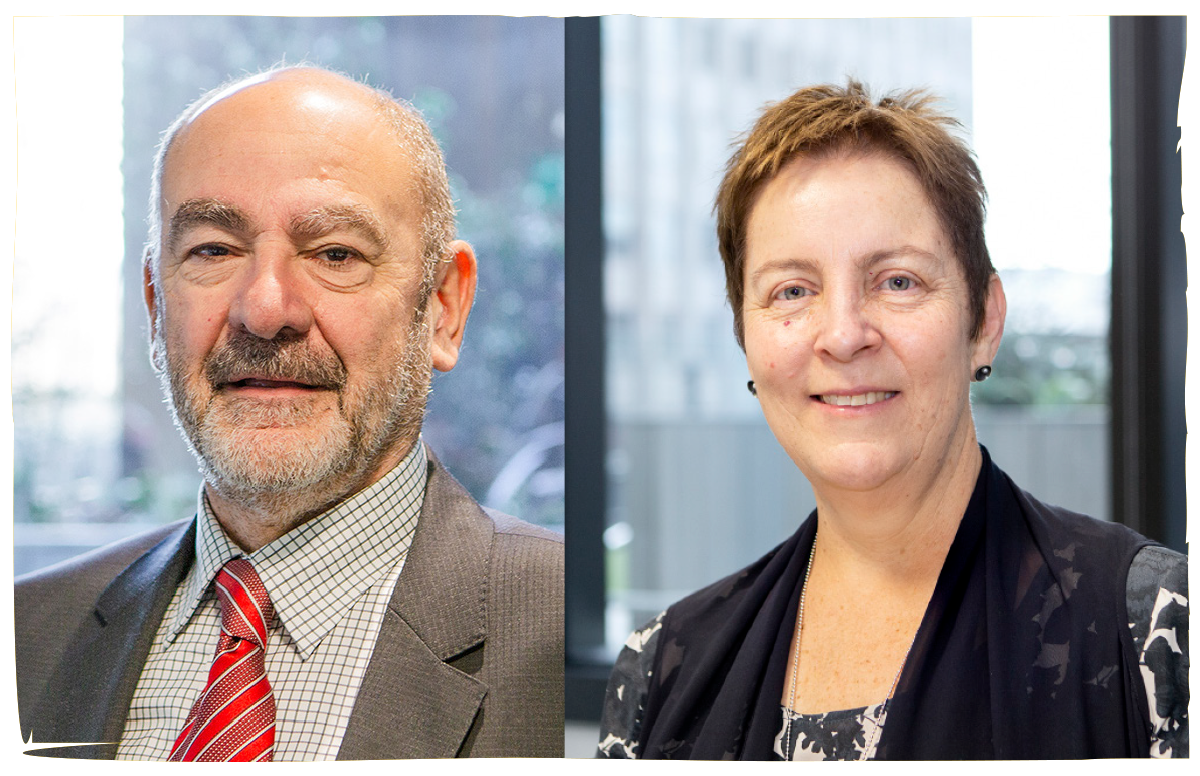 On behalf of Victoria Legal Aid (VLA), we are proud to introduce our second Reconciliation Action Plan (RAP). Victoria Legal Aid established its first Reconciliation Action Plan 2015–2018 to commit to practical actions that build on relationships, respect and opportunities with Aboriginal and Torres Strait Islander people.An evaluation of our first RAP was completed in August 2018. This concluded that VLA had a solid foundation on which to build our policies and plans related to Aboriginal and Torres Strait Islander communities across Victoria. Some key achievements of our first RAP saw increased opportunities for Aboriginal and Torres Strait Islander employment with the creation of the Associate Director – Aboriginal Services, Aboriginal Community Engagement Officer and Aboriginal Clerkship roles. VLA has started a cultural shift designed to increase cultural awareness, diversity and inclusion. Our strategic plan (Strategy 22) reflects VLA’s desire to become a more client-centred organisation, by seeking feedback and client views in the design and delivery of our services. We must understand the needs and preferences of our Aboriginal and Torres Strait Islander clients and respond through culturally safe innovative services and true partnerships with Aboriginal Community Controlled Organisations. VLA’s RAP 2019–21 represents our continued commitment to the principles of reconciliation. This will see us strengthen our actions to ensure our services are culturally safe, responsive and accessible for Aboriginal and Torres Strait Islanders, who are priority clients for our organisation. Our second RAP sees us continue:our highly successful Aboriginal Clerkship, Graduate and New Lawyers programs which have increased the number of practising Aboriginal and Torres Strait Islander lawyers at VLA and beyond.our Aboriginal Community Engagement Officers in Civil and Family Law, who have contributed greatly to reducing the barriers between Aboriginal and Torres Strait Islander communities and our services.It also introduces new initiatives, including:developing and implementing a Cultural Learning Strategy to ensure our staff and services are culturally safe and responsive for all Aboriginal and Torres Strait Islander people.refreshing our Aboriginal and Torres Strait Islander Employment Strategy to strengthen recruitment, retention and career pathways. a new target for Aboriginal and Torres Strait Islander employment which will see us go from 1.8 per cent to 3 per cent.increased and continuing support for our partnership with both the Victorian Aboriginal Legal Service (VALS) and Djirra through all their practice areas. It is our view that these initiatives support our focus in providing Aboriginal and Torres Strait Islander clients with services that are culturally safe and responsive. At VLA, we believe reconciliation is everyone’s responsibility and we are committed to making this everyday business for our organisation. We are pleased to continue our reconciliation journey and our commitment to addressing the over-representation of Aboriginal and Torres Strait Islander people in the justice system, closing the gap, and supporting self-determination in Victoria. Bill JaboorChairperson, VLA BoardLouise GlanvilleCEO, VLASupporting statementsVictoria Legal Aid and Djirra have a long history of working together to meet the legal needs of vulnerable Aboriginal and Torres Strait Islander Victorians. We welcome the second VLA Reconciliation Action Plan and applaud the continued commitment to support Djirras self-determination within the plan. We are looking forward to working with VLA to implement the plan and remain a dedicated supported of VLA’s Reconciliation Action Plan. We must work together in a culturally responsive manner to improve access to justice for Aboriginal and Torres Strait Islander peoples, especially Aboriginal and Torres Strait Islander victims/survivors of family violence.Antoinette BraybrookCEO, DjirraThe Victorian Aboriginal Legal Service (VALS) recognises the need for Victoria Legal Aid to ensure that it takes measurable steps to improve their service response to Aboriginal and Torres Strait Islander people. We are pleased to have been a part in the processes of developing the Reconciliation Action Plan 2019–2021 and believe that this will not only deepen the relationship between VLA and VALS but also ensure Aboriginal and Torres Strait Islander people feel a sense of inclusion and recognition whether they are seeking the services of VLA or choosing to work at VLA. We are confident that this RAP will go towards supporting self-determination for our communities, strengthening the understanding and respect VLA has for the Aboriginal and Torres Strait Islander communities across Victoria, and ensuring their service delivery model is responsive to the needs of our communities. VALS supports these efforts towards the ultimate, ongoing goal of culturally appropriate and expert advocacy for Aboriginal and Torres Strait Islander people.Nerita WaightCEO, Victorian Aboriginal Legal ServiceOur vision for reconciliationVictoria Legal Aid’s (VLA) vision for reconciliation in Australia is that we have a fair and just society where everyone is equal. We actively seek to contribute to Australia’s reconciliation journey by working in unity with Aboriginal and Torres Strait Islander peoples to achieve social justice. As a legal service provider, we will play an important role in improving outcomes for Aboriginal and Torres Strait Islander peoples within the legal system. To improve outcomes, our organisation will develop meaningful relationships with Aboriginal and Torres Strait Islander community-controlled organisations, build culturally safe and responsive services, and enhance our staff professional development.We acknowledge, respect and value the richness of Aboriginal and Torres Strait Islander people’s cultures, and embrace diversity and inclusion by prioritising the recruitment, retention and development of Aboriginal and Torres Strait Islander staff. This Reconciliation Action Plan represents our commitment to help drive change across the Victorian justice and social system and to contribute to all dimensions of reconciliation. We strongly support and respect Aboriginal and Torres Strait Islander peoples’ right to self-determination. Our businessVictoria Legal Aid (VLA) is an independent statutory authority established under the Legal Aid Act 1978 (Vic) (the Act). VLA is a government-funded agency set up to ensure that people who cannot afford to pay for a private lawyer can get help with their legal problems. VLA is the biggest legal service in Victoria with over 900 staff (which includes 16 Aboriginal and Torres Strait Islander peoples), providing legal information, education and advice and representation for Victorians.  Our clients are often people who are socially and economically isolated from society including people with a disability or mental illness, children, the elderly, people from culturally and linguistically diverse backgrounds, Aboriginal and Torres Strait Islander peoples, and those who live in remote areas. VLA helps people with their legal problems. These include criminal matters, family separation, child protection, family violence, immigration, social security, mental health, discrimination, guardianship and administration, tenancy, and debt. VLA provides:free legal information through our website, our Legal Help phoneline, community legal education, publications and other resourceslegal advice through our Legal Help phoneline and free clinics on specific legal issuesminor assistance to help clients negotiate, write letters, draft documents or prepare to represent themselves in courtadvocacy to people diagnosed with mental health issues, including cognitive, neurological, intellectual and psychosocial disabilities, through our Independent Mental Health Advocacy servicegrants of legal aid to pay for legal representation by a lawyer in private practice, a community legal centre or a VLA staff lawyera family mediation service for disadvantaged separated familiesfunding to 36 community legal centres and support for the operation of the community legal sector.VLA has 15 offices across metropolitan and regional Victoria. People living in regional and remote communities can feel isolated and find it difficult to access legal assistance. Our regional offices play a vital role in servicing the community, providing professional and timely advice to those living in rural and remote parts of Victoria.VLA plays a coordination role in the legal assistance sector in Victoria, with legal services delivered from a variety of providers including private practitioners, community legal centres and Aboriginal Legal Services (often referred together as ‘our practice partners’). The mixed model provides several benefits including the flexibility to respond to changes in demand for legal aid services, and support for a client to select a legal practitioner of their choice.Our Reconciliation Action PlanVLA acknowledges the disparity and inequality between Aboriginal and Torres Strait Islander peoples and other Australians in health, economics, education and the judicial system more generally. Aboriginal and Torres Strait Islander peoples are grossly overrepresented in both the adult and youth prison populations and in the child protection system. The legal needs of Aboriginal and Torres Strait Islander peoples are often complex with civil, family and/or child protection problems intersecting with criminal law matters. While there is a high need for legal assistance for Aboriginal and Torres Strait Islander peoples, there can be barriers for these communities to receive the help they need due to gaps in services and the absence of culturally safe providers. Many Aboriginal and Torres Strait Islander people also have an understandable distrust of mainstream justice systems and government services due to current and historical injustices experienced by their communities. VLA established its first Reconciliation Action Plan (RAP) 2015–2018 to commit to practical actions that built on relationships, respect and opportunities with Aboriginal and Torres Strait Islander peoples. There are four types of RAPs: Reflect, Innovate, Stretch and Elevate. VLA’s first RAP was an Innovate RAP, which focused on building relationships, showing respect and improving opportunities. The University of Technology Sydney Institute for Public Policy and Governance were engaged to undertake an evaluation of the implementation of VLA’s first RAP. The evaluation report was completed in August 2018 and overall the findings indicated that the first RAP was achieving short to medium-term outcomes and represented a solid foundation upon which to continue to build. The evaluation offered 18 recommendations, which have informed the development of this RAP and informed other Aboriginal and Torres Strait Islander-specific policies at VLA.Some key achievements out of our first RAP include increased employment opportunities for Aboriginal and Torres Strait Islander peoples with the creation of the Associate Director, Aboriginal Services, Aboriginal Community Engagement Officers and Aboriginal Clerkship roles. VLA also saw a modest organisational cultural shift with improved efforts at recognising and supporting cultural diversity and inclusion.Although a solid foundation has been established, VLA has a lot more work to do in developing and maintaining culturally safe, responsive and accessible services for Aboriginal and Torres Strait Islander peoples. VLA will continue with a second Innovate RAP to recognise the fact that while positive progress has been made, reconciliation is an ongoing journey, and the responsibility of everyone in Australia. This RAP has been informed by the evaluation recommendations alongside the five critical dimensions: race relations, equality and equity, institutional integrity, unity and historical acceptance. These five dimensions do not exist in isolation, they are interrelated, and we agree that Australia can only achieve full reconciliation by acknowledging all five.The actions established in this RAP will be implemented from 2019 to 2021, with the primary focus on ensuring services are culturally safe, responsive and accessible for Aboriginal and Torres Strait Islander peoples. The action outcomes will be centred around Relationships, Respect and Opportunities, and will provide pathways to employment and career development opportunities for Aboriginal and Torres Strait Islander peoples, forming strong partnerships with Aboriginal Community Controlled Organisations and communities, providing high-quality and culturally sensitive services.Aboriginal and Torres Strait Islander clients currently constitute at least five per cent of our overall clients; and in some regions this proportion can be over 20 per cent. VLA’s aspiration is for our proportion of Aboriginal and Torres Strait Islander staff to be reflective of the proportion of the Aboriginal and Torres Strait Islander clients we serve. This requires significant commitment and investment. Aboriginal and Torres Strait Islander staffing is a long-term investment and matching staffing levels with client access levels will not be met in this two-year plan. However, VLA is committed to progressing this goal through this plan and recognises that this plan includes enabling actions to support continuous improvement following this plan. Many staff at VLA have expressed a desire to learn how to better support Aboriginal and Torres Strait Islander clients and we see Aboriginal and Torres Strait Islander staffing growth as essential to influencing cultural change within the organisation, as VLA strives towards consistent delivery of culturally safe services. The RAP outcomes align with making a difference in the lives of clients and the community by resolving and preventing legal problems and encouraging a fair and transparent justice system. The following statistics highlight the importance of ensuring legal services are culturally appropriate and accessible.Aboriginal and Torres Strait Islander adults are overrepresented in the criminal justice system. Although they make up around two per cent of the national population, they constitute 27 per cent of the national prison population.Aboriginal and Torres Strait Islander children are over-represented in child protection and out-of-home care services compared to non-Aboriginal and Torres Strait Islander children. As at June 2016, Aboriginal and Torres Strait Islander children were 14.6 times more likely than non-Aboriginal and Torres Strait Islander children to be in out-of-home care in Victoria.Research suggests out-of-home care increases the likelihood of adult offending and incarceration. Family violence occurs at higher rates for Aboriginal and Torres Strait Islanders peoples than for non-Aboriginal and Torres Strait Islanders peoples. Family violence within Aboriginal and Torres Strait Islander communities needs to be understood as both a cause and effect of social disadvantage and intergenerational trauma.In 2014–15, Aboriginal and Torres Strait Islander women were 32 times more likely to be hospitalised due to family violence than non-Aboriginal and Torres Strait Islander women, while Aboriginal and Torres Strait Islander men were 23 times more likely to be hospitalised than non- Aboriginal and Torres Strait Islander men.While the statistics concerning the disproportionate incarceration of Aboriginal and Torres Strait Islander peoples are alarming, it is important to bear in mind that the majority of Aboriginal and Torres Strait Islander peoples never commit a criminal offence.VLA’s strategic plan (Strategy 22) sets out a vision for a fair and just society where rights and responsibilities are upheld. The organisation’s purpose is to make a difference for clients and the community through provisions of effective legal services and collaborative leadership of a strong and dynamic legal assistance sector by:listening to clients and make meeting their diverse needs a priority (Clients)designing services using evidence and feedback before deciding on how and where they are delivered (Impact)acting in ways that build trust and deepen relationships with colleagues, partners and the community (Together).VLA’s RAP aligns with Strategy 22 by:Clients – Ensuring that our services are designed and delivered to meet the needs of our clients—this includes ensuring services are accessible, culturally safe and sensitive to the needs of Aboriginal and Torres Strait Islander clients. Impact – Drawing on the advice, experience, recommendations and evidence from Aboriginal and Torres Strait Islander services and communities about what works to achieve our RAP objectives.  Together – Working in partnership with Aboriginal Community Controlled Organisations to achieve common objectives for improving access to justice for Aboriginal and Torres Strait Islander peoples. The development of VLA’s RAP was guided by a RAP Working Group. The Working Group consists of key stakeholders within the organisation, including senior management and Aboriginal and Torres Strait Islander staff members. Aboriginal and Torres Strait Islander staff are represented on the Working Group by the Associate Director, Aboriginal Services along with four representatives from the newly formed First Nations Staff Network. RAP working group members The development of this RAP has seen the establishment of a First Nations Staff Network to provide a collective voice of expertise within the organisation and also to offer cultural support and connection between First Nations staff who may work across the State. The First Nations Staff Network is a key internal consultative group for the RAP Working Group. The network currently has 16 Aboriginal and Torres Strait Islander staff members who have been involved in the development of this RAP. The network has actions within the RAP which relate to them being engaged in the development of Aboriginal and Torres Strait Islander service design and policies. First Nations Staff Network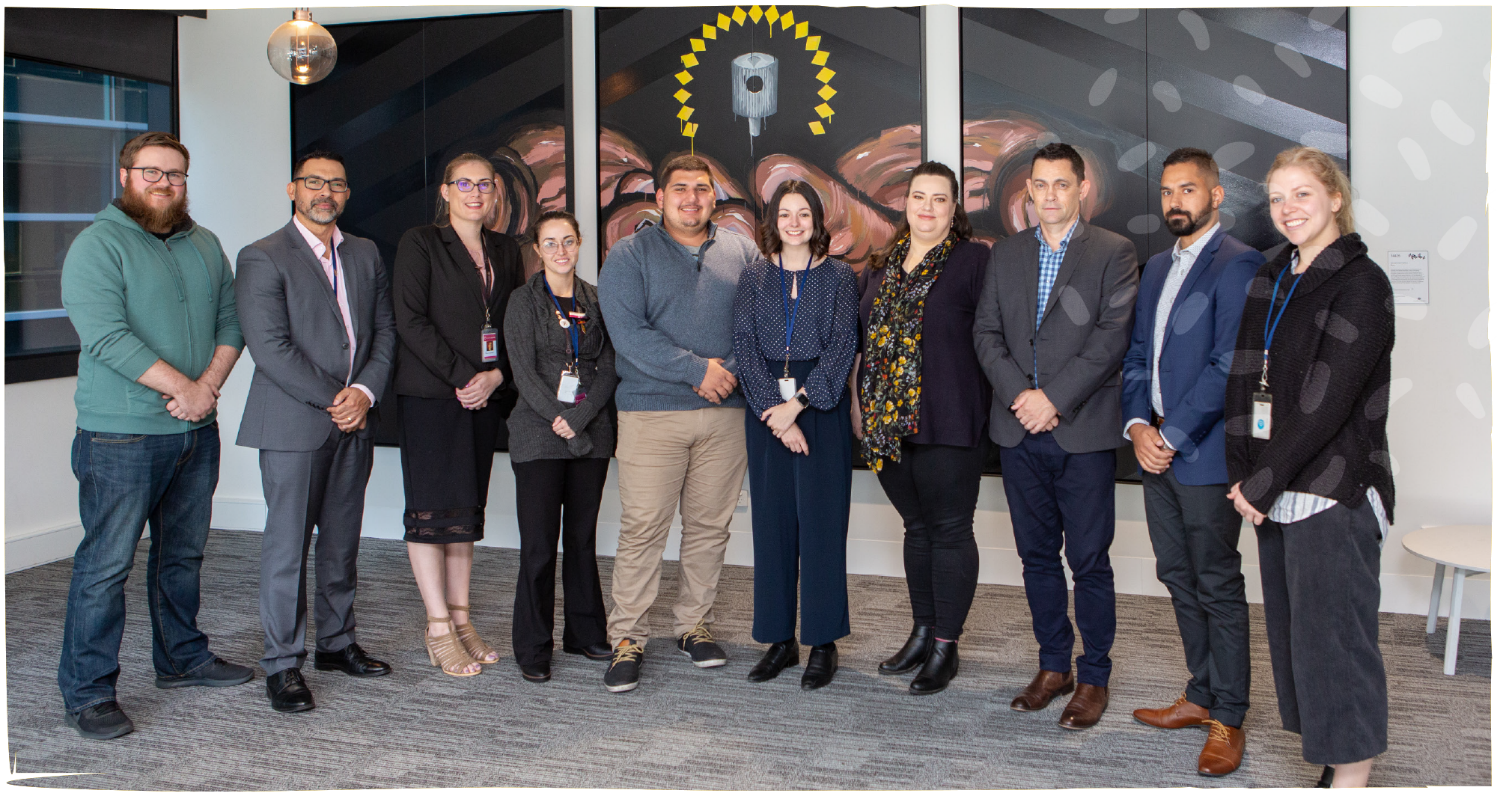 First Nations Staff Network L–R: Tim Mansell, Alan Dewis, Jessica McDonald, Jessica Thomson, John Cattanach, Courtney McGann, Alethea Belford, Craig Cairney, Kye Hardie, Samantha Rudolph (not pictured, Declan Fry, Emma Field, Ron Davis, KerriAnne Whap, John Morrisey, Simone Lim)First Nations Staff Network members support VLA’s commitment to have a RAP and highlight its importance in supporting the self-determination initiative as it honours the rights set out in the United Nations Declaration on the Rights of Indigenous Peoples and Victoria’s Charter of Human Rights and Responsibilities Act 2016. The First Nations Staff Network vision is:‘To have a strong and visible network of First Nations staff to support cultural safety, accountability and awareness across the organisation. To be a collective voice that is influential in designing and implementing all VLA specific Aboriginal Services, programs, policies and decisions affecting our communities. To be a part of a workplace where all are equal and respected, where our role is valued, understood, and acknowledged by our peers as vital and important.’To advance the development and implementation of our RAP, a Reconciliation Champions Network has also been established with 32 members within VLA, across a range of roles and offices. Importantly, the Reconciliation Champions Network includes a representative of the Board, as well as the Chief Executive Officer, reflecting the priority afforded to the RAP commitments in strategic decision-making. The Reconciliation Champions Network was established as a direct response to lessons learnt from our first RAP, where it was shown that staff wanted to be more involved and connected to the RAP. The commitment and passion shown by many VLA staff members to the principles of reconciliation is evident by the numbers who expressed interest to join the group. VLA’s RAP Champions will be active and positive leaders for reconciliation throughout the organisation. They will help their colleagues to understand and embrace the new RAP and maintain awareness through the two-year life of the plan.Champions have been provided with cultural awareness training, as well as in-depth knowledge and support about our RAP to help translate the vision into practical actions that are relevant and meaningful for Aboriginal and Torres Strait Islander peoples. RAP champions network members In developing the 2019–21 RAP, consultations took place with both key external and internal stakeholders: Victorian Aboriginal Legal Services (VALS)Djirra (formerly Aboriginal Family Violence Prevention Service – Victoria)VLA’s First Nations Staff NetworkVLA’s Reconciliation Champions NetworkVLA’s Senior Executive TeamVLA’s Board. RelationshipsStrong relationships with Victorian Aboriginal and Torres Strait Islander communities and Aboriginal Community Controlled Organisations is vital to Victoria Legal Aid’s (VLA’s) position of supporting Aboriginal and Torres Strait Islander people’s self-determination. VLA has an established supportive relationship with both Aboriginal legal services, Djirra (formerly Aboriginal Family Violence Prevention Service Victoria) and the Victorian Aboriginal Legal Service (VALS). The importance of maintaining strong relationships with both organisations and building new relationships with the community will ensure a collaborative approach to the delivery of responsive services. It is important that VLA’s Aboriginal and Torres Strait Islander staff are visible and included in building partnerships with Aboriginal organisations and to the delivery of a responsive and culturally safe service. The establishment of a First Nations Staff Network is a key element to enable the organisation to develop and strengthen relationships internally. Focus area: The focus area targets in the relationship section of this RAP are designed to progress the reconciliation dimensions of unity and race relations by building and maintaining key internal and external relationships. The objective of these relationships is to ensure coordinated delivery of VLA services to Aboriginal and Torres Strait Islander peoples.Action 1 – Establish and maintain mutually beneficial relationships with Aboriginal and Torres Strait Islander stakeholders and organisationsAction 2 – Build relationships through celebrating National Reconciliation Week (NRW)Action 3 – Promote reconciliation through our sphere of influenceAction 4 – Promote positive race relations through anti-discrimination strategiesAction 5 – Increase support to improve working in partnership with the Victorian Aboriginal Legal Service (VALS)Action 6 – Increase support to improve working in partnership with Djirra (formerly Aboriginal Family Violence Prevention Legal Service Victoria)Action 7 – Enhance VLA’s accountability to the Aboriginal and Torres Strait Islander communityAction 8 – Strengthen the relationship between VLA Chambers and Aboriginal legal services (VALS and Djirra)RespectThe foundations of respect will be built and maintained through education, which will focus on Aboriginal and Torres Strait Islander cultures, histories, knowledge and rights. Cultural awareness and cultural competency requires continuous learning for VLA to be a culturally safe and responsive organisation for Aboriginal and Torres Strait Islander clients and staff. Focus area: The focus area targets Aboriginal and Torres Strait Islander Cultural Awareness Training and Services. This focus area is designed to progress the reconciliation dimensions of historical acceptance, unity and institutional integrity.Action 9 – Increase understanding, value and recognition of Aboriginal and Torres Strait Islander cultures, histories, knowledge and rights through cultural learningAction 10 – Demonstrate respect to Aboriginal and Torres Strait Islander peoples by observing cultural protocolsAction 11 – Build respect for Aboriginal and Torres Strait Islander cultures and histories by celebrating NAIDOC WeekAction 12 – Continue to improve VLA’s culturally safe workplace practices and working environment for Aboriginal and Torres Strait Islander staff and clientsAction 13 – Raise VLA’s profile and presence at major Aboriginal and Torres Strait Islander community events and celebrationsAction 14 – Increase the briefing of Aboriginal and Torres Strait Islander barristers by both VLA lawyers and practice partnersAction 15 – Support practice partners to provide culturally safe services to Aboriginal and Torres Strait Islander clientsOpportunitiesVLA acknowledges that increased employment opportunities for Aboriginal and Torres Strait Islander peoples contributes to supporting Aboriginal self-determination. VLA aims to increase its Aboriginal and Torres Strait Islander workforce to be reflective of the proportion of Aboriginal and Torres Strait Islander clients we serve. The importance of a diverse workforce is essential to achieving services that are culturally safe and responsive to our clients. Aboriginal and Torres Strait Islander staff bring unique knowledge, skills and expertise to the workforce and understand the needs and aspirations of the Aboriginal and Torres Strait Islander community.Focus area: The focus area targets are to increase Aboriginal and Torres Strait Islander employment both in legal and non-legal roles, whilst ensuring a career pathway with professional development is provided for all Aboriginal and Torres Strait Islander staff. This focus area is designed to progress the reconciliation dimensions of equality and equity, and institutional integrity.Action 16 – Improve employment outcomes by increasing Aboriginal and Torres Strait Islander recruitment, retention and professional developmentAction 17 – Strengthen VLA’s policies and services for Aboriginal and Torres Strait Islander peoplesAction 18 – Support Aboriginal and Torres Strait Islander students to consider a career with VLAAction 19 – Increase Aboriginal and Torres Strait Islander supplier diversity to support improve economic and social outcomesAction 20 – Strengthen access to legal assistance to respond to Aboriginal and Torres Strait Islander civil and family law needsAction 21 – Explore the opportunity to expand the Aboriginal Community Engagement Officers ProgramAction 22 – Investigate opportunities for VLA to increase Aboriginal and Torres Strait Islander client access to civil law servicesAction 23 – Explore opportunities to increase the development of integrated or co-located servicesAction 24 – Strengthen the referral processes between VLA and Aboriginal legal services and other non-legal Aboriginal Community Controlled OrganisationsAction 25 – Explore strategic advocacy opportunities with Aboriginal legal servicesAction 26 – Increase access to VLA services for Aboriginal and Torres Strait Islander peoplesAction 27 – Increase Community Legal Education (CLE) resources for Aboriginal and Torres Strait Islander peoplesAction 28 – Support Aboriginal self-determination and include lived experience in the design and delivery of VLA servicesGovernanceAction 29 – Establish and maintain an effective RAP Working Group (RWG) to drive governance of the RAPAction 30 – RAP Champions Network to engage both internally and externally to promote VLA’s RAP 2019–21Action 31 – Provide appropriate support for effective implementation of RAP commitmentsAction 32 – Build accountability and transparency through reporting RAP achievements, challenges and learnings both internally and externallyAction 33 – Continue our reconciliation journey by developing our next RAPNameTitleProgram areaAlan DewisAssociate DirectorAboriginal Services, ChairAlethea BelfordAssociate DirectorData Services, Corporate AffairsCarman ParsonsManagerClient Intake and Inclusion, Access and EquityCraig CairneySenior Legal Help LawyerLegal HelpJacinta FoleyStrategic Resourcing and Remuneration ManagerPeople and CultureJessica McDonaldAboriginal Community Engagement OfficerGippsland regional office, MorwellJessica ThomsonAboriginal Community Engagement OfficerMallee regional office, MilduraJon CinaAssociate DirectorAccess and EquityKate BundrockProgram ManagerSummary Crime, Criminal LawKylie BrowneChange and Engagement ManagerStrategic Planning and Investment, Corporate AffairsKira LeeSenior Evaluation AdvisorResearch, Evaluation and LibraryPeter NobleExecutive DirectorServices and InnovationRebecca BurgmannManaging LawyerGippsland regional office, MorwellSharon LefflerManaging LawyerWimmera regional office, HorshamNameTitleProgram areaAili GomezDeputy Managing LawyerOuter eastern office, RingwoodAjesla SiskovicSenior Civil LawyerOuter eastern office, RingwoodAnita KousariLawyer – Legal HelpCivil Justice, Access and EquityAmilee MysonCivil LawyerGoulburn regional office, SheppartonChristina GomezVazquezLawyerCriminal Law MelbourneClare WilkinSenior Advocate – Youth CrimeLoddon Campaspe, BendigoCynthia GanesharajahProject Manager, Reform ImplementationCriminal LawDan NicholsonExecutive DirectorCriminal LawEmma HuntExecutive ManagerOffice of the CEOFiona ReavleyLegal AssistantGippsland regional office, MorwellGraham WellsSenior LawyerWesternport office, DandenongHannah FearnsideCase ManagerFamily Dispute Resolution ServiceHannah SycamoreSenior Civil LawyerMallee regional office, MilduraIsabella WilsonLegal AssistantCentral Highlands regional office, BallaratJessie TaylorAssociate DirectorVLA ChambersJohn O’DonoghueNon-Executive DirectorVLA BoardKate WindmillDeputy Managing Lawyer, Family and CivilGippsland regional office, MorwellKimberley IsonManaging LawyerProfessional Support TeamLiraz JedwabDeputy Managing LawyerWestern suburbs office, SunshineLesley WardBusiness PartnerPeople and Culture, Corporate AffairsLouise GlanvilleChief Executive OfficerOffice of the CEOMaire GrimesActing Managing Lawyer, Summary CrimeCriminal LawMelanie RudolphusDeputy Managing LawyerCentral Highlands regional office, BallaratMorgan AdamsSenior LawyerSouth Coast regional office, WarrnamboolOlivia BakyewProject OfficerServices and InnovationOlivia GreenwellManager, StrategyFamily, Youth and Children’s LawPeter NobleExecutive DirectorServices and InnovationRenee Blight-ClarkManager Strategy, Policy and ProjectsLegal PracticeSally JohnstonSenior Communications AdvisorStrategic Communications, Corporate AffairsSarah WestwoodSenior LawyerSouth Coast regional office, WarrnamboolSarah WinchProject Office/Executive AssistantPeople and CultureSimon SuttleLawyer, Assessment and Referral Court (ARC) List Therapeutic CourtsPeninsula office, Frankston DeliverableTimelineResponsibility1.1 Meet with local Aboriginal and Torres Strait Islander stakeholders and organisations to develop guiding principles for future engagement. July 2020Chief Executive Officer1.2 Develop and implement an engagement plan to work with Aboriginal and Torres Strait Islander stakeholders and organisations.July 2020Associate Director, Strategic CommunicationsDeliverableTimelineResponsibility2.1 Circulate Reconciliation Australia’s NRW resources and reconciliation materials to our staff.1 May annuallyAssociate Director, Aboriginal Services2.2 RAP Working Group members to participate in an external NRW event.27 May3 June annuallyAssociate Director, Aboriginal Services2.3 Encourage and support staff and senior leaders to participate in at least one external event to recognise and celebrate NRW.27 May3 June annuallyChief Executive Officer2.4 Organise at least one internal NRW event each year.27 May3 June annuallyExecutive Director, Services and Innovation2.5 Register all our NRW events on Reconciliation Australia’s NRW website.May annuallyAssociate Director, Aboriginal Services2.6 Identify and develop a list of potential Aboriginal and Torres Strait Islander guest speakers for annual NRW events.April annuallyAssociate Director, Strategic Communications2.7 Ensure that Aboriginal and Torres Strait Islander Community stakeholders are invited to VLA annual NRW event.April annuallyAssociate Director, Strategic Communications2.8 Ensure that VLA’s First Nations Staff Network are all invited to VLAs annual NRW event.April annuallyAssociate Director, Strategic CommunicationsDeliverableTimelineResponsibility3.1 Implement strategies to engage our staff in reconciliation.December 2019Executive Director, Services and Innovation3.2 Communicate our commitment to reconciliation publicly.May annuallyAssociate Director, Strategic Communications3.3 Explore opportunities to positively influence our external stakeholders to drive reconciliation outcomes.May and November annuallyAssociate Director, Strategic Communications3.4 Investigate opportunities to collaborate with Reconciliation Australia, Reconciliation Victoria and other like-minded organisations to develop ways to advance reconciliationFebruary annuallyAssociate Director, Aboriginal ServicesDeliverableTimelineResponsibility4.1 Conduct a review VLA’s policies and procedures to ensure compliance with anti-discrimination obligations and to promote the recruitment and retention of Aboriginal and Torres Strait Islander staff.December 2019Head of People and Culture4.2 Develop, implement and communicate an anti-discrimination policy for our organisation.July 2020Head of People and Culture4.3 Engage with Aboriginal and Torres Strait Islander staff and/or Aboriginal and Torres Strait Islander advisors to consult on our anti-discrimination policy.February 2020Head of People and Culture4.4 Educate VLA’s senior leaders on the effects of racism.January annuallyHead of People and CultureDeliverableTimelineResponsibility5.1 VLA and VALS to establish and implement a Memorandum of Understanding (MOU) to strengthen our partnership.June 2020Chief Executive Officer5.2 Explore collaborative partnerships with VALS to establish improved communications between all legal and non-legal areas of both organisations.June annuallyExecutive Director, Criminal LawExecutive Director, Family, Youth and Children’s LawExecutive Director, Civil Justice, Access and Equity5.3 Explore collaborative partnerships with VALS to establish mutual training opportunities for staff from both organisations.June annuallyExecutive Director, Criminal LawExecutive Director, Family, Youth and Children’s LawExecutive Director, Civil Justice, Access and Equity5.4 Quarterly meetings between senior staff at VLA and VALS to ensure MOU is supported and continually explore opportunities to strengthen the partnership.FebruaryJuneSeptember and December annuallyExecutive Director, Criminal LawExecutive Director, Family, Youth and Children’s LawExecutive Director, Civil Justice, Access and EquityDeliverableTimelineResponsibility6.1 VLA and Djirra to establish and implement a Memorandum of Understanding to strengthen our partnership. June 2020Chief Executive Officer6.2 Explore collaborative partnerships with Djirra to establish improved communications between all legal and non-legal areas of both organisations. June annuallyExecutive Director, Family, Youth and Children’s Law6.3 Explore collaborative partnerships with Djirra to establish mutual training opportunities for staff from both organisations.December annuallyExecutive Director, Family, Youth and Children’s Law6.4 Quarterly meetings between senior staff at VLA and Djirra to ensure MOU is supported and continually explore opportunities to strengthen the partnership.FebruaryJuneSeptember andDecember annuallyExecutive Director, Family, Youth and Children’s LawDeliverableTimelineResponsibility7.1 Engage with Regional Aboriginal Justice Advisory Groups and Local Aboriginal Justice Advisory Groups on the appropriateness of a VLA representative participating in meetings to provide updates on RAP activities and VLA’s services in specific areas.June annuallyAssociate Director, Aboriginal Services7.2 Explore opportunities for more community engagement through technology (e.g. social media and online sponsored ads). December 2019Associate Director, Strategic Communications DeliverableTimelineResponsibility8.1 Communicate briefing guidelines and procedures for committals, County Court appeals, County Court pleas and trials to VALS, and encourage VALS staff to brief VLA Chambers.June annuallyChief Counsel8.2 Communicate family law briefing guidelines to Djirra staff and encourage Djirra staff to brief VLA Chambers.June annuallyChief Counsel8.3 Encourage both Aboriginal legal services to engage in specific training offered by VLA Chambers.June annuallyChief Counsel8.4 VLA Chambers will establish a nominated Chambers contact for both Aboriginal legal services to provide legal support, where appropriate.June annuallyChief Counsel8.5 Explore other opportunities that may assist in enhancing Aboriginal legal services, such as secondment or shadowing opportunities with VLA Chambers.June annuallyChief CounselDeliverableTimelineResponsibility9.1 Conduct a review of cultural learning needs within our organisation.December 2019Head of People and Culture9.2 Develop, implement and communicate a cultural learning strategy for our staff in consultation with local Traditional Owners and/or Aboriginal and Torres Strait Islander advisors.December 2020Head of People and Culture9.3 Provide opportunities for RAP Working Group members, People and Culture managers and other key leadership staff to participate in formal and structured cultural learning.July 2020Head of People and Culture9.4 Develop and implement Aboriginal and Torres Strait Islander cultural competency standards for VLA staff in consultation with local Traditional Owners and/or Aboriginal and Torres Strait Islander advisors. May 2021Associate Director, Aboriginal Services9.5 120 staff to undertake cultural awareness training under each year of the RAP.June annuallyHead of People and Culture9.6 All Executive Directors are to participate in cultural awareness training and continuously promote the importance of cultural awareness to staff. June annuallyHead of People and Culture9.7 Implement policy changes to require all new starters to complete the e-learning cultural awareness module.December 2019Head of People and Culture9.8 Develop a guide for VLA staff to assist in identifying and working with Aboriginal and Torres Strait Islander clients.December 2019Associate Director, Aboriginal ServicesDeliverableTimelineResponsibility10.1 Review, strengthen, implement and communicate an updated cultural protocols document, including protocols for Welcome to Country and Acknowledgement of Country. January 2020Associate Director, Strategic Communications10.2 Increase staff understanding of the purpose and significance behind cultural protocols, including Acknowledgement of Country and Welcome to Country protocols.June 2020Associate Director, Strategic Communications10.3 Invite a local Traditional Owner or Custodian to provide a Welcome to Country or other appropriate cultural protocols at significant events each year. June annuallyAssociate Director, Strategic Communications10.4 Include an Acknowledgement of Country or other appropriate protocols at the commencement of important meetings.June annuallyChief Executive Officer10.5 Develop a list of key contacts for organising a Welcome to Country.January 2020Associate Director, Strategic Communications10.6 All current employees will be reminded of the Acknowledgement of Country plaques in all offices.December 2019Executive Director, Services and Innovation10.7 All new starters will be made aware of the Acknowledgement of Country plaques in their office as part of their induction.December 2019Executive Director, Services and Innovation10.8 VLA recognises the conflicted nature of the Australia Day celebrations on 26 January for many Aboriginal and Torres Strait Islander peoples and other Australians by providing choice for staff in terms of whether they work on the January 26 Public Holiday.June annuallyHead of People and Culture10.9 Circulate materials to our staff on the Uluru Statement from the Heart made at the Referendum Council on 26 May 2017.June annually Chief Executive OfficerDeliverableTimelineResponsibility11.1 RAP Working Group to participate in an external NAIDOC Week event.First week in July annuallyChief Executive Officer11.2 Review VLA’s policies and procedures to remove barriers to Aboriginal and Torres Strait Islander staff participating in NAIDOC Week.December 2019Head of People and Culture11.3 Provide opportunities for Aboriginal and Torres Strait Islander employees to engage with their culture and community through NAIDOC Week events.First week in July annuallyHead of People and Culture11.4 Promote and encourage participation in external NAIDOC events to all staff.June annuallyAssociate Director, Aboriginal ServicesDeliverableTimelineResponsibility12.1 Identify an Aboriginal Community Controlled Organisation to deliver cultural safety workshops to VLA staff.July 2020Head of People and Culture12.2 Cultural safety workshops will be provided to 150 VLA staff.May 2021Head of People and Culture12.3 Consult with First Nations Staff Network to evaluate the cultural appropriateness of workplace practices.June annuallyHead of People and Culture12.4 Explore opportunities to promote Aboriginal and Torres Strait Islander staff on media platforms such as Comet and Yammer.December 2019Associate Director, Strategic Communications12.5 Actively engage all staff through VLA’s media platforms to highlight the importance of culturally safe practices.June annuallyAssociate Director, Strategic CommunicationsDeliverableTimelineResponsibility12.3 Attend major community events when endorsed by the Aboriginal and Torres Strait Islander community, including: Djirra’s Sisters Day Out, Dardi Munwurro’s State-wide Men’s Gathering, VACSAL State-wide Sporting Carnivals, Koori Youth Council annual summit and the Aboriginal Justice Forum.June annuallyAssociate Director, Aboriginal Services13.2 Provide legal education and promote VLA’s services at major Aboriginal and Torres Strait Islander community events and celebrations. June annuallyAssociate Director, Aboriginal Services DeliverableTimelineResponsibility14.1 Continue to communicate both internally and externally to lawyers to consider the Victorian Bar’s Indigenous Equal Opportunity Briefing Policy to encourage briefing to Aboriginal and Torres Strait Islander barristers.June annuallyExecutive Director, Legal Practice14.2 Continue to promote the briefing of Aboriginal and Torres Strait Islander barristers through coordinated briefing process.June annuallyExecutive Director, Legal PracticeDeliverableTimelineResponsibility15.1 Look for meaningful ways for VLA to support the cultural awareness of private practitioners and Community Legal Centres (CLCs). June annuallyExecutive Director, Legal Practice15.2 Collaborate with Aboriginal legal services where possible to influence private practitioners and CLCs to improve cultural safety and culturally responsive services.May 2021Executive Director, Legal Practice15.3 Explore opportunities to ensure accountability of practice partners to Aboriginal and Torres Strait Islander clients.May 2021Executive Director, Legal PracticeDeliverableTimelineResponsibility16.1 Build understanding of the current Aboriginal and Torres Strait Islander staffing profile to inform future employment and professional development opportunities.December 2019Head of People and Culture16.2 Consult with our First Nations Staff Network on our recruitment, retention and professional development strategy. June 2020Head of People and Culture16.3 Review, strengthen and implement an Aboriginal and Torres Strait Islander recruitment, retention and professional development strategy.June 2020Head of People and Culture16.4 Advertise job vacancies to effectively reach Aboriginal and Torres Strait Islander stakeholders.June 2020Head of People and Culture16.5 Review VLA’s recruitment procedures and policies to remove barriers to Aboriginal and Torres Strait Islander participation in our workplace.June 2020Head of People and Culture16.6 Increase the proportion of Aboriginal and Torres Strait Islander staff at VLA to three per cent.May 2021Head of People and Culture16.7 Identify and promote education and leadership opportunities for Aboriginal and Torres Strait Islander staff.June annuallyHead of People and Culture16.8 Explore the opportunity for a scholarship award to provide financial assistance for ongoing Aboriginal and Torres Strait Islander staff to pursue professional development through further studies.December 2020Head of People and Culture16.9 Establish a network to support Aboriginal and Torres Strait Islander staff with job applications, interviews and mentoring to advance career opportunities with VLA.June annuallyHead of People and Culture16.10 Provide opportunities for a minimum of two Aboriginal and Torres Strait Islander staff to attend the annual National Indigenous Legal Conference.June annuallyHead of People and Culture16.11 Increase the proportion of Aboriginal and Torres Strait Islander people in non-legal roles at VLA.June annuallyHead of People and Culture16.12 Ensure development and career progression opportunities for current Aboriginal and Torres Strait Islander staff in both legal and non-legal roles are identified and implemented.June annually Head of People and Culture16.13 Explore the opportunity to establish new recruitment pathways to non-legal roles into VLA for Aboriginal and Torres Strait Islander people (for example, clerkships/graduate roles in Finance, People and Culture, etc). June 2020Head of People and Culture16.14 Maintain the Aboriginal and Torres Strait Islander Clerkship Program each year.June annuallyHead of People and Culture16.15 Maintain two positions for Aboriginal and Torres Strait Islander law students in the Graduate Program each year.June annuallyHead of People and Culture16.16 Maintain two dedicated positions for Aboriginal and Torres Strait Islander lawyers in the New Lawyers Program each year.June annuallyHead of People and CultureDeliverableTimelineResponsibility17.1 Consult with VLA’s Aboriginal Services in relation to the development and implementation of all new Aboriginal and Torres Strait Islander service initiatives and recruitment strategies.June annuallyExecutive Director, Services and Innovation17.2 VLA’s First Nations Staff Network’s expertise is sought and embraced, ensuring members have the opportunity to provide input into new policies and services for Aboriginal and Torres Strait Islander peoples at its quarterly meetings.June annuallyExecutive Director, Services and InnovationDeliverableTimelineResponsibility18.1 Engage with the Indigenous Law Students and Lawyers Association of Victoria (Tarwirri) to promote VLA as an employer of choice for Aboriginal and Torres Strait Islander law students.June annuallyHead of People and Culture18.2 Engage universities directly with a view to promoting VLA as an employer of choice for Aboriginal and Torres Strait Islander students.June annuallyHead of People and Culture18.3 Develop promotional material (such as a video) featuring the current VLA Aboriginal and Torres Strait Islander lawyers involved in the Graduate and New Lawyers program. December 2020Head of People and Culture18.4 Distribute promotional materials developed about VLA Aboriginal and Torres Strait Islander employment programs to relevant stakeholders.February 2021Head of People and Culture18.5 Explore opportunities to promote VLA as an employer of choice for Aboriginal and Torres Strait Islander students across non-legal roles.June annuallyHead of People and Culture18.6 Explore the opportunity to establish scholarships for secondary students.December 2020Head of People and CultureDeliverableTimelineResponsibility19.1 Develop and implement an Aboriginal and Torres Strait Islander procurement strategy.December 2020Chief Financial Officer19.2 Investigate Supply Nation membership.December 2020Chief Financial Officer19.3 Develop and communicate opportunities for procurement of goods and services from Aboriginal and Torres Strait Islander businesses to staff.December 2020Chief Financial Officer19.4 Review and update procurement practices to remove barriers to procuring goods and services from Aboriginal and Torres Strait Islander businesses.December 2020Chief Financial Officer19.5 Develop commercial relationships with Aboriginal and/or Torres Strait Islander businesses.December 2020Chief Financial OfficerDeliverableTimelineResponsibility20.1 Improve access to Legal Help for Aboriginal and Torres Strait Islander clients by establishing and implementing a priority line. December 2020Associate Director, Access and Equity20.2 Develop and promote Aboriginal and Torres Strait Islander specific VLA Legal Help cards for clients, Aboriginal Community Controlled Organisations and Community Legal Centres.February 2020Associate Director, Access and Equity20.3 Develop practical civil and family law resources for working with Aboriginal and Torres Strait Islander clients.February 2021Associate Director, Access and EquityDeliverableTimelineResponsibility21.1 Evaluate the Aboriginal Community Engagement Officers program with a view to strengthening and expanding it across VLA officers, based on evaluation outcomes.January 2021Associate Director, Aboriginal Services21.2 Research and compile a position paper on the benefits and estimated costs of increasing the Aboriginal Community Engagement Officers program to other VLA offices, following the evaluation.May 2021Associate Director, Aboriginal ServicesDeliverableTimelineResponsibility22.1 Research and document the benefits of establishing an Aboriginal Civil Justice team to undertake outreach in Aboriginal and Torres Strait Islander communities in Victoria.June 2020Executive Director, Civil Justice, Access and Equity22.2 Explore the opportunity to collaborate with practice partners and Aboriginal Community Controlled Organisations to establish integrated civil law services.December 2020Executive Director, Civil Justice, Access and Equity22.3 Explore the opportunity for the Aboriginal Civil Justice team staffing model to include designated non-legal roles for Aboriginal and Torres Strait Islander peoples.December 2020Executive Director, Civil Justice, Access and Equity22.4 Explore opportunities to obtain funding for a pilot Aboriginal Civil Justice team.December 2020Executive Director, Civil Justice, Access and EquityDeliverableTimelineResponsibility23.1 Draw on the findings of the mid-term evaluation of VLA’s health justice partnership in the Mallee and consider further opportunities for similar partnerships across Victoria.January 2021Executive Director, Services and Innovation23.2 Explore, identify and consider establishing partnerships to integrate or co-locate VLA’s services with organisations that are providing complex wrap-around services for Aboriginal and Torres Strait Islander clients.January 2021Executive Director, Services and Innovation23.3 Engage with state and commonwealth health and justice agencies to obtain funding for integrated or co-located service partnerships.May 2021Executive Director, Services and InnovationDeliverableTimelineResponsibility24.1 Maintain referrals between VLA, Aboriginal legal services and, where appropriate, to other Aboriginal Community Controlled Organisations.June annuallyAssociate Director, Access and Equity24.2 Explore and identify additional Aboriginal Community Controlled Organisations to establish and increase warm referral pathways or agreements.June annuallyAssociate Director, Access and Equity24.3 Evaluate referral process with a view to strengthening referrals to Aboriginal legal services and Aboriginal Community Controlled Organisations.May 2021Associate Director, Access and EquityDeliverableTimelineResponsibility25.1 Explore collaborative partnerships with Aboriginal legal services where possible to undertake strategic advocacy.June annuallyExecutive Director, Criminal LawExecutive Director, Family, Youth and Children’s LawExecutive Director, Civil Justice, Access and Equity25.2 Support Aboriginal legal services, where possible, to be a collective voice in lobbying for constructive changes in the law to address systemic injustices.June annuallyExecutive Director, Criminal LawExecutive Director, Family, Youth and Children’s LawExecutive Director, Civil Justice, Access and Equity25.3 Ensure policy and law reform submissions which affect Aboriginal and Torres Strait Islander clients have the involvement of Aboriginal Services to ensure appropriate consideration of cultural issues.June annuallyExecutive Director, Criminal LawExecutive Director, Family, Youth and Children’s LawExecutive Director, Civil Justice, Access and Equity25.4 Explore collaborative partnerships with Aboriginal legal services and Aboriginal Community Controlled Organisations to increase access to VLA’s services.June annuallyAssociate Director, Aboriginal ServicesDeliverableTimelineResponsibility26.1 Explore collaborative partnerships with the Aboriginal Justice Caucus of the Aboriginal Justice Forum for community guidance to increase access to VLA’s services.September annuallyAssociate Director, Aboriginal Services26.2 Consider whether our existing eligibility criteria or intake processes create barriers for Aboriginal and Torres Strait Islander clients who would benefit from our services.July 2020Associate Director, Access and Equity26.3 Engage VLA’s First Nations Staff Network, Aboriginal legal services, Aboriginal Community Controlled Organisations and people with lived experience in designing and delivering CLE for Aboriginal and Torres Strait Islander peoples.June annuallyAssociate Director, Access and EquityDeliverableTimelineResponsibility27.1 Develop Aboriginal and Torres Strait Islander resources to be used by VLA, Aboriginal legal services and Aboriginal Community Controlled Organisations to increase legal education in the community.June annuallyAssociate Director, Access and Equity27.2 Ensure that at least two resources are developed each year to increase CLE materials for Aboriginal and Torres Strait Islander communities.December annuallyAssociate Director, Access and Equity27.3 Explore opportunities to establish Aboriginal and Torres Strait Islander lived experience focus groups across the diverse practise areas of VLA.December 2020Associate Director, Access and EquityDeliverableTimelineResponsibility28.1 Explore opportunities to include Aboriginal and Torres Strait Islander peoples with lived experience in existing groups, (i.e. the Independent Mental Health Advocacy (IMHA) Speaking from Experience group). December 2020Associate Director, Access and EquityDeliverableTimelineResponsibility29.1 RWG oversees the development, endorsement, launch and implementation of the RAP.June annuallyAssociate Director, Aboriginal Services29.2 Maintain Aboriginal and Torres Strait Islander representation on the RWG.June annuallyAssociate Director, Aboriginal Services29.3 Establish and apply terms of reference for the RWG.December 2019Associate Director, Aboriginal Services29.4 Meet at least four times per year to drive and monitor RAP implementation.June annuallyAssociate Director, Aboriginal ServicesDeliverableTimelineResponsibility30.1 Review the RAP Champions Network annually to provide opportunities to refresh and renew the group.June annuallyChief Executive Officer30.2 RAP Champions Network will promote VLA’s RAP both internally and externally.June annuallyChief Executive Officer30.3 RAP Champions Network will be invited to participate in VLA’s major community events, NAIDOC week and National Reconciliation Week.May, June annuallyChief Executive Officer30.4 RAP Champions Network will meet a minimum of four times per year, and, additionally, will have a minimum of two joint meetings with the First Nations Staff Network.June annuallyChief Executive Officer30.5 Ensure the Board is engaged with, and briefed on, progress against the RAP – including through direct participation of a Board representative in the RAP Champions Network.June annuallyChief Executive OfficerDeliverableTimelineResponsibility31.1 Define resourcing needs for RAP implementation.June annuallyAssociate Director, Aboriginal Services31.2 Engage senior leaders and other staff in the delivery of RAP commitments.June annuallyAssociate Director, Aboriginal Services31.3 Define and maintain appropriate systems to track, measure and report on RAP commitments.June annuallyAssociate Director, Aboriginal ServicesDeliverableTimelineResponsibility32.1 Complete and submit the annual RAP Impact Measurement Questionnaire to Reconciliation Australia.30 September annuallyAssociate Director, Aboriginal Services32.2 Report RAP progress to all staff and senior leaders twice a year. April and October annuallyAssociate Director, Aboriginal Services32.3 Publicly report our RAP achievements, challenges and learnings, annually.June annuallyAssociate Director, Aboriginal Services32.4 Investigate participating in Reconciliation Australia’s biennial Workplace RAP Barometer.May 2020Associate Director, Aboriginal ServicesDeliverableTimelineResponsibility33.1 Register via Reconciliation Australia’s website to begin developing our next RAP.January 2021Associate Director, Aboriginal Services